АДМИНИСТРАЦИЯ СЛОБОДО - ТУРИНСКОГО СЕЛЬСКОГО ПОСЕЛЕНИЯПОСТАНОВЛЕНИЕот 25.09.2017 г. № 316				                                    с. Туринская СлободаОб утверждении документации по планировке территории «Проект планировки  и  проект  межевания  для  размещения  газопровода среднего давления с установкой ГРПШ 3,ГРПШ 4, ГРПШ 8  в селе Туринская Слобода»В соответствии со статьями 8, 42, 43, 45, 46 Градостроительного кодекса Российской Федерации, Правилами землепользования и застройки Слободо-Туринского сельского поселения, утвержденными решением Думы Слободо-Туринского сельского поселения от 30.06.2014 №69, учитывая результаты публичных слушаний по проекту планировки и проекту межевания для  размещения  газопровода среднего давления с установкой ГРПШ 3,ГРПШ 4, ГРПШ 8  в селе Туринская Слобода  (протокол  публичных слушаний от 14.09.2017), руководствуясь Уставом Слободо-Туринского сельского поселенияПОСТАНОВЛЯЮ:         1. Утвердить документацию по планировке территории «Проект планировки  и  проект  межевания  для  размещения  газопровода среднего давления с установкой ГРПШ 3,ГРПШ 4, ГРПШ 8  в селе Туринская Слобода» (прилагается).          2. Опубликовать настоящее постановление в районной газете «Коммунар» и разместить на официальном сайте Слободо-Туринского сельского поселения в сети «Интернет».         3. Контроль по исполнению настоящего постановления оставляю за собой.Глава Слободо - Туринского сельского поселения                                                                      Ю.В. Сабуров                                        УТВЕРЖДЕНА                                                                     Постановлением администрации                                                                                       Слободо-Туринского сельского поселения                                                  от 25.09.2016 № 316ДОКУМЕНТАЦИЯ ПО ПЛАНИРОВКЕ ТЕРРИТОРИИ«Проект планировки и проект межевания для размещения газопровода среднего давления с установкой ГРПШ 3, ГРПШ 4, ГРПШ 8 в селе Туринская Слобода»Книга 1. Положения о размещении объектов капитального строительства и характеристик планируемого развития территории(Утверждаемая часть Проекта планировки территории)Екатеринбург, 2017Состав проектаОглавлениеВведение	5Статья I. Установление параметров планируемого развития элементов планировочной структуры	6   1.1. Планировочная организация территории и предложения по комплексному    развитию территории	6   1.2. Очередность планируемого развития территории и последовательность осуществления мероприятий, предусмотренных Проектом планировки	7Статья II. Система транспортного обеспечения территории	7Статья III. Система инженерной подготовки территории	8Статья IV. Система инженерного обеспечения территории	10Статья V. Сведения и параметры проектируемого линейного объекта системы теплоснабжения, в отношении которого подготавливается Проект планировки	12Статья VI. Объекты капитального строительства федерального значения, размещаемые на территории	14Статья VII. Объекты капитального строительства регионального значения, размещаемые на территории	14Статья VIII. Объекты капитального строительства местного значения, размещаемые на территории	14Статья IX. Основные технико-экономические показатели	15ВведениеДокументация по планировке территории: «Проект планировки и проект межевания для размещения газопровода среднего давления с установкой ГРПШ 3, ГРПШ 4, ГРПШ 8 в селе Туринская Слобода», включает в себя: проект планировки территории и проект межевания территории. Документация разработана Градостроительной мастерской «ПроГрад» (ИП Гусельников Кирилл Александрович) на основании договора от 30.12.2016 года № 16-1507, приложение № 1.Документация по планировке территории подготовлена на основании следующих нормативных правовых актов и нормативно-технических документов:Постановление Администрации Слободо-Туринского сельского поселения от 16 марта 2017 г. № 75 «О подготовке документации по планировке территории «Проекта планировки и проекта межевания для размещения газопровода среднего давления с установкой ГРПШ 3, ГРПШ 4, ГРПШ 8 в селе Туринская Слобода»;Договор от 30.12.2016 года № 16-1507, приложение № 1;Техническое задание на разработку документации по планировке территории «Проект планировки и проект межевания для размещения газопровода среднего давления с установкой ГРПШ 3, ГРПШ 4, ГРПШ 8 в селе Туринская Слобода» (приложение №2) от 03 марта 2017 г. к договору № 16-1507 от 30.12.2016 г.(приложение №1)Проектируемая территория расположена на расстоянии 298 км к северо-востоку от г. Екатеринбурга в Слободо-Туринском сельском поселении в границах села Туринская Слобода в северо-восточной его части (вдоль улиц Луговая, пер. Заводской, ул. Набережная, ул. Уральская, ул. Заводская).Проект планировки разрабатывается в отношении:линейного объекта, представляющего собой газопровод среднего давления (Р=0,005-0,3 МПа), а также в отношении объектов газораспределительной сети - ГРПШ 3, ГРПШ 4, ГРПШ 8 (шкафных газорегуляторных пунктов). Проектируемый наружный газопровод обеспечивает газопотребление на нужды отопления, горячего водоснабжения и приготовления пищи жилых домов в с. Туринская Слобода Свердловской области. Общая длина газопроводов среднего давления 2722,5 м, указана строительная длина газопровода (без учета отпаек); прилегающей к проектируемому линейному объекту территории. Площадь подготовки Проекта планировки составляет 26,45 га. Расчетные сроки реализации Проекта планировки: 2017г.Очередность строительства предполагается осуществлять в 1 этап.Список используемых данных и информации, на основании которых был подготовлен данный Проект планировки, представлен в Книге 2. Пояснительная записка к Проекту планировки территории раздел «Введение».Список нормативно-правовых актов и нормативно-технических документов, используемых при подготовке документации по планировке застроенной территории, представлен в Книге 2. Пояснительная записка к Проекту планировки территории раздел «Введение».Статья I. Установление  параметров планируемого развития элементов планировочной структуры1.1. Планировочная организация территории и предложения по комплексному развитию территорииПроектное предложение по развитию планировочной структуры предусматривает:Принятие следующих основных положений формирования планировочной структуры:формирование зоны общего пользования. В границах зоны общего пользования предусмотрена реконструкция улично-дорожной сети, прокладка подземного газопровода;установление границ красных линий (Предложение по установлению границ красных линий представлено на чертеже 7 «Разбивочный чертеж красных линий»;определение 11 основных функциональных зон, представленных в таблице 1;развитие системы водоснабжения;организацию системы водоотведения;реконструкцию системы электроснабжения;реконструкцию системы ливневой канализации.Реализация представленного проектного предложения позволит получить показатели функционального зонирования, указанные в таблице 1.Планируемое функциональное зонированиеТаблица 1*- В зону общего пользования включены территории занятые - пешеходными дорожками (тротуарами), объектами улично-дорожной сети, линейными объектами инженерной инфраструктуры, растительностью вдоль улиц и дорог и т.д.1.2. Очередность планируемого развития территории и последовательность осуществления мероприятий, предусмотренных Проектом планировкиРасчетные сроки реализации Проекта планировки: 2017-2018 гг.Очередность строительства предполагается осуществлять в 1 этап.Результаты разработки Проекта планировки и его основные технико-экономические показатели представлены в статьях II-IX настоящих Положений о размещении объектов капитального строительства (далее Положения).В Положениях представлена информация, необходимая для обоснования Проекта планировки в отношении линейного объекта – газопровода среднего давления с установкой ГРПШ 3, ГРПШ 4, ГРПШ 8 в селе Туринская СлободаСтатья II. Система транспортного обеспечения территорииПроектом планировки предлагается реконструкция существующей улично-дорожной сети в границах проектируемой территории, в том числе:приведение ширины красных линий к нормативным показателям с учетом сложившейся застройки;асфальтирование всей улично-дорожной сети.Параметры реконструируемой улично-дорожной сети представлены в таблице 2.Общая протяженность улично-дорожной сети в границах проектирования составляет 3,191 км, из них улицы и дороги с твердым дорожным покрытием составят 3,191 км (100%).Параметры реконструируемой улично-дорожной сетиТаблица2Статья III. Система инженерной подготовки территории Газопровод среднего давления запроектирован подземно. Подземный газопровод проложен - из стальных труб и полиэтиленовых труб для среднего давления. На выходах газопроводов из земли до ГРПШ запроектирована компенсация температурных деформаций надземного газопровода за счёт его поворотов. В местах входа и выхода из земли газопровод заключён в футляр из стальной трубы. Полиэтиленовый газопровод в траншее для компенсации температурных деформаций должен укладываться змейкой. Глубина прокладки полиэтиленового газопровода предусматривается не менее 0,9 м от глубины промерзания (1,85м) для грунтов с неодинаковой степенью пучинистости и для насыпных грунтов. Глубина заложения газопровода до верха трубы составляет 1,6 м и выбрана согласно - СП 62.13330.2011* (актуализированная редакция СНиП 42-01-2002) «Газораспределительные системы», СП 41-101-2003, СТО 45167708-01-2007, а также «Отчёта об инженерно-геологических изысканиях». Основанием для прокладки газопровода является песчаная подушка толщиной 100 мм. Присыпка газопровода на 0,2 м выше верхней образующей трубы осуществляется песком, предназначенным для строительных работ, кроме пылеватого. Грунт для последующей засыпки траншеи не должен содержать мерзлые комья, щебень и др. включения более 50 мм в поперечнике. Проектом предусмотрена надземная установка отключающих устройств. Надземные отключающие устройства размещаются в отдельных защитных ограждениях из сетки. Разработку грунта производить механизированным способом или вручную. Основной метод производства земляных работ – открытый и метод ННБ в районе пересечения газопроводом а/дорог с асфальтированным покрытием. При пересечении газопровода с водопроводом, канализацией газопровод прокладывается на расстоянии не менее 0,2 м от верха пересекаемой коммуникации.В проекте предусмотрено пересечение а/дорог открытым способом и методом наклонно-направленного бурения. Пересечения а/дорог выполнено в футлярах из полиэтиленовых труб с выводом контрольной трубки под ковер. Глубина укладки газопровода от подошвы насыпи до верха футляра составляет не менее 1,6 м. Концы футляра выведены за крайние элементы автодороги на расстояние не менее 2,0м. Концы футляра уплотняются диэлектрическим, водонепроницаемым, эластичным материалом (пакля смоляная ленточная, битум и лента ПВХ). При открытом способе прокладки газопровода футляры под проезжей частью улиц и проездов засыпаются на всю глубину песком. После укладки трубы в футлярах необходимо произвести рекультивацию поверхностного слоя почвы и восстановление профиля дороги и водоотводных сооружений в пределах пересекаемых автодорог.Вертикальная планировка территории подготовки Проекта планировки выполнена в проектных отметках и уклонах по проезжим частям. Для правильной организации поверхностного стока дождевых и талых вод проектом приняты уклоны по улично-дорожной сети от 0,005 до 0,023 промилле в соответствии с СП 42.13330.2011 и создана непрерывная сеть водоотвода по открытым лоткам вдоль проезжих частей улиц.Для создания нормативных уклонов по улично-дорожной сети проектируемой территории, вертикальная планировка выполнялась в подсыпке-выемке. Максимальная подсыпка грунта на 0,94 м. Максимальная срезка грунта составила 0,56 м. Вопрос отвода воды решен прокладкой вдоль проезжих частей открытых лотков с нормативными уклонами от 0,003 промилле.Поверхностные стоки с территории проектирования направляются на очистные сооружения ливневой канализации закрытого типа, которые предусмотрены к размещению Генеральным планом горда на территориях вне границ проектирования:- с северной и северо-восточной части участка (ул. Березовая, Садовая, Луговая, Восточная, Уральская, Заводская)- на ОС №2 (ул. Уральская);- с западной части (ул. Набережная, Советская) - на ОС №1 (ул. Подгорная);- с южной части (ул. Заводская) - на ОС №1 (ул. Подгорная);- с улицы Северная – в реку Кузнецовка.Протяженность проектируемой и реконструируемой сети самотечной ливневой канализации вдоль проезжих частей составляет – 3770 м.Общая длина проектных улиц – 3191 м.Сводный перечень инженерных сооружений ливневой канализации планируемых к размещению на территории подготовки Проекта планировки их характеристика и параметры приведены в таблице 3.Таблица 3Примечание: 1 - Протяженность сетей ливневой канализации указана в границах проектирования;2 – Количество и протяженность водопропускных труб определить на этапе рабочего проекта.Статья IV. Система инженерного обеспечения территорииПроект планировки разрабатывается в отношении линейного объекта – газопроводов среднего давления согласно проектной документации «Газопровод среднего давления с установкой ГРПШ 3, ГРПШ 4, ГРПШ 8 в селе Туринская Слобода», разработанной ГУП СО «Газовые сети».Основные проектируемые сети водоснабжения и водоотведения нанесены схематично по материалам «Схемы водоснабжения и водоотведения Слободо-Туринского сельского поселения Слободо-Туринского муниципального района на период с 2014 по 2024 годы, с.Туринская Слобода». В границах проектирования предусмотрено размещение водопроводов хозяйственно-питьевого и противопожарного назначения, коллекторов хозяйственно-бытовой канализации самотечных и напорных, одной камеры гашения напора. Трассировка и местоположение данных проектных сетей по улицам и в пределах поперечного профиля улиц будут уточнены на следующих стадиях проектирования.Реконструкция сетей электроснабжения с.Туринская Слобода предусмотрена согласно проектной документации «Реконструкция ВЛ 10-0,4 кВ п.Туринская Слобода ПО «Талицкие электрические сети» филиала ОАО «МРСК Урала»-«Свердловэнерго», разработанной ОАО «Инженерный центр энергетики Урала» в 2012 году. В границах проектирования предусмотрено размещение трех трансформаторных подстанции 10/0,4 кВ, воздушных линий электропередач 10 кВ, воздушных и кабельных линий электропередач 0,4 кВ.Сохраняемые, реконструируемые и проектируемые сети инженерной инфраструктуры представлены на листе 8 «Схема развития инженерной инфраструктуры, М 1:2000».ГазоснабжениеНа территории подготовки Проекта планировки предусмотрено:сохранение сложившейся сети газоснабжения. На территории подготовки Проекта планировки согласно проектной документации «Газопровод среднего давления с установкой ГРПШ 3, ГРПШ 4, ГРПШ 8 в селе Туринская Слобода» предусмотрена установка трех газорегуляторных пунктов шкафных ГРПШ-3 по ул.Набережной, ГРПШ-4 по ул.Северной, ГРПШ-8 по ул.Луговой и прокладка подземных газопроводов среднего давления с параметрами: общая линейная длина газопроводов среднего давления на участке (в плане) без учета отпаек – 2678,5 м;общая строительная длина газопроводов среднего давления – 2722,5 м.Присоединение проектируемых газопроводов среднего давления предусмотрено к действующему подземному газопроводу среднего давления d160 мм по ул.Набережной.ЭлектроснабжениеЭлектроснабжение территории проектирования предусмотрено от запроектированной Генеральным планом системы электроснабжения по сложившейся схеме от ПС 110/10 кВ «Туринская Слобода».На территории проектирования планируется установка трех новых трансформаторных подстанции 10/0,4 кВ и прокладка линий электропередач 10 кВ и 0,4 кВ. Согласно исходным данным – ТП№1,2,3. На территории подготовки Проекта планировки предусмотрена:реконструкция сети электроснабжения.ВодоснабжениеВодоснабжение территории проектирования предусмотрено от единой системы хозяйственно-питьевого и противопожарного водоснабжения с. Туринская Слобода.На территории подготовки Проекта планировки предусмотрена:прокладка водопроводов хозяйственно-питьевого и противопожарного назначения с подключением к существующей системе. ВодоотведениеВодоотведение территории проектирования предусмотрено системой самотечных и напорных коллекторов в централизованную систему хозяйственно-бытовой канализации. Сброс стоков осуществится на проектируемые очистные сооружения хоз-бытовой канализации по ул. Садовой и по ул. Уральской.На территории подготовки Проекта планировки предусмотрены:прокладка самотечных и напорных коллекторов хозяйственно-бытовой канализации;установка одной камеры гашения напора.ТеплоснабжениеСогласно «Схеме теплоснабжения Слободо-Туринского сельского поселения на 2013-2027 годы» теплоснабжение территории проектирования предусмотрено по сложившейся схеме.На территории подготовки Проекта планировки предусмотрено:сохранение сложившейся сети теплоснабжения.Средства связиСогласно письму ПАО "Ростелеком" №0503/05/4726-17 от 05.06.17г. строительство новых объектов стационарной телефонной и сотовой связи, радиосвязи и телевидения на территории проектирования не планируется.На территории подготовки Проекта планировки предусмотрено:сохранение сложившейся сети связи.Сводный перечень инженерных сооружений, планируемых к размещению и реконструкции на территории подготовки Проекта планировки, их характеристика и параметры приведены в таблице 4.Таблица 4Примечание: 1 - Протяженность сетей указана в границах проектирования и вычислена графическим способом.Статья V. Сведения и параметры проектируемого линейного объекта системы теплоснабжения, в отношении которого подготавливается Проект планировкиОсновные сведения о трассе газопроводаГазопровод среднего давления (свыше 0,005-0,3 МПа включительно) запроектирован подземно. В проекте предусмотрено пересечение а/дорог открытым способом и методом наклонно-направленного бурения.Место присоединения (точка подключения) к распределительной сети газопроводов среднего давления с установкой ГРПШ 3, ГРПШ 4, ГРПШ 8, в с. Туринская Слобода - существующий газопровод среднего давления (свыше 0,005-0,3 МПа включительно) от котельной "Микрорайон", проложенный вдоль ул. Набережная. В месте врезки предусмотрено (надземно) отключающее устройство. Далее основная ветка проектируемого газопровода среднего давления прокладывается вдоль ул. Набережная в районе котельной "Микрорайон" предусмотрена отпайка газопровода среднего давления для установки ГРПШ 3 (Q= 727 м3/ч,) для снижения давления до низкого. До ГРПШ предусмотрена установка отключающего устройства в ограждении ГРПШ. Основной проектируемый газопровод среднего давления прокладывается вдоль ул. Набережная в южном направлении, пересекает ул. Советскую (автодорога III технич. категории "Подъезд к базе ДРСУ от км 51+115 от а/д "с.Байкалово - с. Туринская Слобода -г. Туринск") методом наклонно-направленного бурения. Затем следует вдоль ул. Уральская, далее на перекрестке ул. Уральская - пер. Заводской разветвляется на 2 газопровода. Первый газопровод прокладывается в северном направлении, в районе жилого дома №25, устанавливается (надземно) отключающее устройство. Далее проектируемый газопровод среднего давления пересекает ул. Восточную открытым способом, следует по нечетной стороне ул. Луговой, пересекает ул. Садовая методом наклонно-направленного бурения, следует до ул. Березовая к месту установки ГРПШ 8 (Q= 290 м3/ч,) для снижения давления до низкого. До ГРПШ предусмотрена установка отключающего устройства в ограждении ГРПШ. Второй газопровод прокладывается в южном направлении по пер. Заводскому, пересекает улицу Уральская методом ННБ. В районе жилого дома №22, устанавливается (надземно) отключающее устройство.Далее по ходу следования проектируемый газопровод среднего давления пересекает ул. Заводская методом ННБ, по четной стороне ул. Заводская следует до перекрестка ул. Заводская-пер.Северный. Далее предусмотрена параллельная прокладка газопровода вдоль пер. Северный (автодорога III технич.категории "Подъезд к базе ДРСУ от км 51+115 от а/д "с.Байкалово-с. Туринская Слобода -г.Туринск" на расстоянии не менее 3,0 м от крайнего элемента дороги, на 1 км +670м - 1 км +731 м. Далее проектируемый газопровод среднего давления пересекает пер.3-ий Северный на 1 км+736,5 м методом наклонно-направленного бурения, следует к месту установки ГРПШ 4 (Q= 242 м3/ч,) для снижения давления до низкого. До ГРПШ предусмотрена установка отключающего устройства в ограждении ГРПШ. ГРПШ установлено на расстоянии не менее 30 м от полосы отвода а/дороги.Основные технико-экономические показатели линейного объекта «Газопровод среднего давления с установкой ГРПШ 3, ГРПШ 4, ГРПШ 8 в селе Туринская Слобода» Свердловской области, приведены в Таблицах 5,6.Технико-экономические показатели проектируемого объектаТаблица 5*- длина указана без учета отпаекПоказатели газопровода по диаметрамТаблица 6Статья VI. Объекты капитального строительства федерального значения, размещаемые на территорииПроектом планировки не предполагается размещение объектов федерального значения.Статья VII. Объекты капитального строительства регионального значения, размещаемые на территорииПроектом планировки не предполагается размещение объектов регионального значения.Статья VIII. Объекты капитального строительства местного значения, размещаемые на территорииПроект планировки разрабатывается в отношении линейного объекта – газопроводов среднего давления согласно проектной документации «Газопровод среднего давления с установкой ГРПШ 3, ГРПШ 4, ГРПШ 8 в селе Туринская Слобода», разработанной ГУП СО «Газовые сети».Сведения о видах, назначении и наименованиях планируемых для размещения объектов местного значения системы газоснабжения проектируемой территории представлены в таблице 7.Объекты транспортной инфраструктуры в таблице №7 отсутствуют, поскольку Проектом планировки не предлагается прокладка на территории проектирования новых улиц и дорог. Проектом планировки предлагается реконструкция существующей улично-дорожную сети.Таблица 7Примечание: 1 - Протяженность проектируемых объектов газоснабжения вычислена графическим способом и указана в границах проектирования;2 - Протяженность проектируемых объектов газоснабжения указана согласно проектной документации «Газопровод среднего давления с установкой ГРПШ 3, ГРПШ 4, ГРПШ 8 в селе Туринская Слобода», разработанной ГУП СО «Газовые сети» в границах проектирования;3 - От подземных газопроводов среднего давления установлена охранная зона в размере 2 м (от оси) и зона минимальных расстояний до зданий и сооружений в размере 4 м (в свету).Статья IX. Основные технико-экономические показателиТаблица 8Примечание:Протяженность улично-дорожной сети, сетей инженерных коммуникаций и ливневой канализации указана в границах проектирования и вычислена графическим способом. 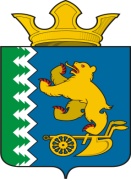 № п/п Наименование№ книги листовкол-во листов1234Проект планировки территорииПроект планировки территорииПроект планировки территорииПроект планировки территорииУтверждаемая часть Проекта планировки территорииУтверждаемая часть Проекта планировки территорииУтверждаемая часть Проекта планировки территорииУтверждаемая часть Проекта планировки территорииГрафические материалыГрафические материалыГрафические материалыГрафические материалы1Основной чертеж проекта планировки территории, М 1:2000312Разбивочный чертеж красных линий, М 1:200071Текстовые материалыТекстовые материалыТекстовые материалыТекстовые материалы3Книга 1. Положения о размещении объектов капитального строительства и характеристик планируемого развития территории1 кн18Материалы по обоснованию Проекта планировки территорииМатериалы по обоснованию Проекта планировки территорииМатериалы по обоснованию Проекта планировки территорииМатериалы по обоснованию Проекта планировки территорииГрафические материалыГрафические материалыГрафические материалыГрафические материалы4Схема расположения элемента планировочной структуры, М 1:5000115Схема использования территории в период подготовки проекта планировки (опорный план), М 1:2000216Схема организации улично-дорожной сети и движения транспорта, М 1:2000417Схема границ зон с особыми условиями использования территорий, М 1:2000818Схема вертикальной планировки и инженерной подготовки территории, М 1:2000619Схема развития инженерной инфраструктуры, 
М 1:200051Текстовые материалыТекстовые материалыТекстовые материалыТекстовые материалы10Книга 2. Пояснительная записка по обоснованию проекта планировки территории2 кн72Проект межевания территорииПроект межевания территорииПроект межевания территорииПроект межевания территорииГрафические материалыГрафические материалыГрафические материалыГрафические материалы11Чертеж межевания территории, М 1:200091Текстовые материалыТекстовые материалыТекстовые материалыТекстовые материалы12Книга 3. Пояснительная записка к Проекту межевания территории3 кн20Наименование функциональной зоныПлощадь, га*%Зона усадебной жилой застройки14,2253,8Зона многоквартирной жилой застройки1,043,9Зона объектов учебно-образовательного назначения 1,023,9Зона общественно-деловой застройки0,72,6Зона объектов спортивного назначения0,451,7Зона объектов инженерной инфраструктуры 0,421,6Зона объектов транспортной инфраструктуры (автомобильный транспорт)0,050,2Зона объектов коммунально-складского назначения1,094,1Зона древесно-кустарниковой растительности0,491,9Зона земель, покрытых поверхностными водами0,10,4Зона общего пользования*6,8725,9Общая площадь территории подготовки проекта планировки26,45100№Наименование улицыКатегорияПокрытиеШирина дорожного полотна, мШирина в красных линиях, мПротяженность, км1ул. Советская Главная улица дорога (регионального значения  III техн.категории)асфальт7,833-390,1222ул. Заводская Основная улица 
в жилой застройке
(дорога регионального значения III техн.категории) асфальт6,022,70,0333пер. СеверныйОсновная улица 
в жилой застройке (дорога регионального значения III техн.категории)асфальт8,016-220,1864ул. УральскаяОсновная улица
в жилой застройкеасфальт6,019-230,5295ул. ЗаводскаяВторостепенная
улица
в жилой застройкеасфальт6,017-240,5426ул. СадоваяВторостепенная
улица
в жилой застройкеасфальт6,017,5-210,1227ул. Северная (южный уч.) Второстепенная
улица
в жилой застройкеасфальт6,014-180,1318ул. Северная 
(северный уч.)Второстепенная
улица
в жилой застройкеасфальт5,5100,0589ул. ЮбилейнаяВторостепенная
улица
в жилой застройкеасфальт6,0240,03810ул. ПобедыВторостепенная
улица
в жилой застройкеасфальт6,0150,04211ул. НабережнаяВторостепенная
улица
в жилой застройкеасфальт6,020-34,50,32112ул. БерезоваяВторостепенная
улица
в жилой застройкеасфальт4,59-17,50,19913ул. ВосточнаяВторостепенная
улица
в жилой застройкеасфальт6,0220,08914ул. ЛуговаяВторостепенная
улица
в жилой застройкеасфальт6,014-19,8 27-400,35715пер. ЗаводскойПроездасфальт6,016,5-230,37516пер. 1-ый ЗаводскойПроездасфальт6,017,5-38,70,047ИТОГО:ИТОГО:ИТОГО:ИТОГО:ИТОГО:3,191№ п/пПеречень инженерных сооружений ливневой канализацииЕд.изм.Параметры1Система «Водоотведение ливневых стоков»1.1Общая протяженность ливневой канализации, в том числе1:км3,771.1.1- проектируемые самотечные лотки ливневой канализациикм2,591.1.2.- реконструируемые водоотводные канавыкм0,971.1.3- водопропускные трубы2км0,21№ п/пПеречень инженерных сооруженийЕд.изм.Параметры1Система «Газоснабжения»Система «Газоснабжения»Система «Газоснабжения»1.1Общая протяженность газопровода среднего давления, в том числе1:м2669,251.1.1- газопровод среднего давления подземный, новое строительством2669,251.2ГРПШ (Газорегуляторный пункт шкафной)объект32Система «Электроснабжения»Система «Электроснабжения»Система «Электроснабжения»2.1Общая протяженность линий электропередач, в том числе:м5487,442.1.1- линия электропередач 10 кВ, новое строительство и реконструкциям2899,592.1.2- линия электропередач 0,4 кВ воздушная, новое строительство и реконструкциям2254,752.1.3- линия электропередач 0,4 кВ кабельная, новое строительство и реконструкциям333,12.2Трансформаторная подстанция (ТП), новое строительствообъект33Система «Водоснабжения»Система «Водоснабжения»Система «Водоснабжения»3.1Общая протяженность водопроводной сети, в том числе:м121,593.1.1Водопровод хозяйственно-питьевой и противопожарный, новое строительством121,594Система «Водоотведения»Система «Водоотведения»Система «Водоотведения»4.1Общая протяженность канализационных сетей, в том числе:м1952,314.1.1самотечный канализационный коллекторм1902,944.1.2напорный канализационный коллекторм49,374.2Камера гашения напораобъект1№ п.п.Наименование показателейНаименование показателейКоличество1Общая линейная длина газопроводов среднего давления на участке (в плане) ТКР, м*Общая линейная длина газопроводов среднего давления на участке (в плане) ТКР, м*2678,52Общая строительная длина газопроводов среднего давления давления ТКР, м*Общая строительная длина газопроводов среднего давления давления ТКР, м*2722,53ГРПШ-13-2У1, регулятор РДГ- 50Н/35, макс. Q=1250м3/час при Рвх=0,3 МПаГРПШ-13-2У1, регулятор РДГ- 50Н/35, макс. Q=1250м3/час при Рвх=0,3 МПа1 шт.4ГРПШ-07-2У1, регулятор РДНК-1000, макс. Q=450 м3/час при Рвх=0,3 МПаГРПШ-07-2У1, регулятор РДНК-1000, макс. Q=450 м3/час при Рвх=0,3 МПа1 шт.5ГРПШ-05-2У1, регулятор РДНК-400М, макс. Q=305 м3/час при Рвх=0,3 МПаГРПШ-05-2У1, регулятор РДНК-400М, макс. Q=305 м3/час при Рвх=0,3 МПа1 шт.66Продолжительность строительства газопровода, мес.1,7Диаметры газопроводовГазопровод среднего давления, мТруба Д57х3,5 ГОСТ 10704-9110,0Труба Д108х3,5 ГОСТ 10704-9134,0ПЭ 80 ГАЗ SDR 11 Ф110х10,0 ГОСТ Р 50838-952661,6ПЭ 80 ГАЗ SDR 11 Ф63х5,8 ГОСТ Р 50838-9516,9№ п/пНаименование объектаЕдиницы измеренияПараметры объектовЗоны ограничений, м1Общая протяженность газопроводов среднего давлениям2669,2512; 432Общая линейная длина газопроводов среднего давления на участке (в плане) без учета отпаекм2678,522; 433Общая строительная длина газопроводов среднего давлениям2722,522; 434ГРПШ (Газорегуляторный пункт шкафной)объект310№ п/пНаименование показателяЕд. изм.Современное состояниеПроектное предложение1.ТерриторииТерриторииТерриторииТерритории1.1Общая площадь земель в границах территории проекта планировкига26,4526,451.1.1Зона усадебной жилой застройкига14,9314,221.1.1Зона усадебной жилой застройки%56,453,81.1.2Зона многоквартирной жилой застройкига1,051,041.1.2Зона многоквартирной жилой застройки%43,91.1.3Зона объектов учебно-образовательного назначенияга1,051,021.1.3Зона объектов учебно-образовательного назначения%43,91.1.4Зона общественно-деловой застройки га0,630,71.1.4Зона общественно-деловой застройки %2,42,61.1.5Зона объектов спортивного назначенияга0,450,451.1.5Зона объектов спортивного назначения%1,71,71.1.6Зона объектов инженерной инфраструктуры га0,380,421.1.6Зона объектов инженерной инфраструктуры %1,41,61.1.7Зона объектов транспортной инфраструктуры (автомобильный транспорт)га0,090,051.1.7Зона объектов транспортной инфраструктуры (автомобильный транспорт)%0,30,21.1.8Зона объектов коммунально-складского назначения га0,951,091.1.8Зона объектов коммунально-складского назначения %3,64,11.1.9Зона древесно-кустарниковой растительностига0,30,491.1.9Зона древесно-кустарниковой растительности%1,11,91.1.10Зона луговой растительностига0,52-1.1.10Зона луговой растительности%2-1.1.11Зона земель, покрытых поверхностными водамига0,10,11.1.11Зона земель, покрытых поверхностными водами%0,40,41.1.12Прочие территориига6,00-1.1.12Прочие территории%22,7-1.1.13Зона общего пользованияга-6,871.1.13Зона общего пользования%-25,92.Инженерная инфраструктураИнженерная инфраструктураИнженерная инфраструктураИнженерная инфраструктура2.1.ГазоснабжениеГазоснабжениеГазоснабжениеГазоснабжение2.1.1Общая протяженность газораспределительных сетей, в том числе:м120,662789,912.1.1.1Общая протяженность газораспределительных сетей среднего давлениям120,662789,912.1.2ГРПШобъект-32.2ЭлектроснабжениеЭлектроснабжениеЭлектроснабжениеЭлектроснабжение2.2.1Общая протяженность линий электропередач, в том числе:м6404,4710235,362.2.1.2воздушные линий электропередач 10 кВм1261,863080,192.2.1.3воздушные линий электропередач 0,4 кВм5142,616822,072.2.1.3кабельные линий электропередач 0,4 кВм0333,12.2.2Трансформаторная подстанцияобъект582.3ВодоснабжениеВодоснабжениеВодоснабжениеВодоснабжение2.3.1Общая протяженность водопроводной сети, в том числе:м3796,985336,972.3.1.1Водопровод хозяйственно-питьевой и противопожарныйм3796,985336,972.4ВодоотведениеВодоотведениеВодоотведениеВодоотведение2.4.1Общая протяженность канализационных сетей, в том числе:м-1952,312.4.1.1самотечный канализационный коллекторм-1902,942.4.1.2напорный канализационный коллекторм-49,372.4.2Камера гашения напораобъект-12.4.3Общая протяженность ливневой канализации, в том числе:м1714,75 37702.4.3.1открытого типа (открытые лотки и канавы)м1714,752589,22.4.3.2водопропускные трубым-2102.5ТеплоснабжениеТеплоснабжениеТеплоснабжениеТеплоснабжение2.5.1Общая протяженность тепловых сетей, в том числе:м1388,941388,942.5.1.1теплопровод подземный (в двухтрубном исполнении)м416,06416,062.5.1.2теплопровод надземный (в двухтрубном исполнении)м972,88972,882.6Сети связиСети связиСети связиСети связи2.6.1Общая протяженность линий связим705,67705,673Транспортная инфраструктураТранспортная инфраструктураТранспортная инфраструктураТранспортная инфраструктура3.1Протяженность улично-дорожной сети, в т. ч.км3,1913,1913.1.1с асфальтовым покрытиемкм1,8033,1913.1.2с грунтовым покрытиемкм1,388-